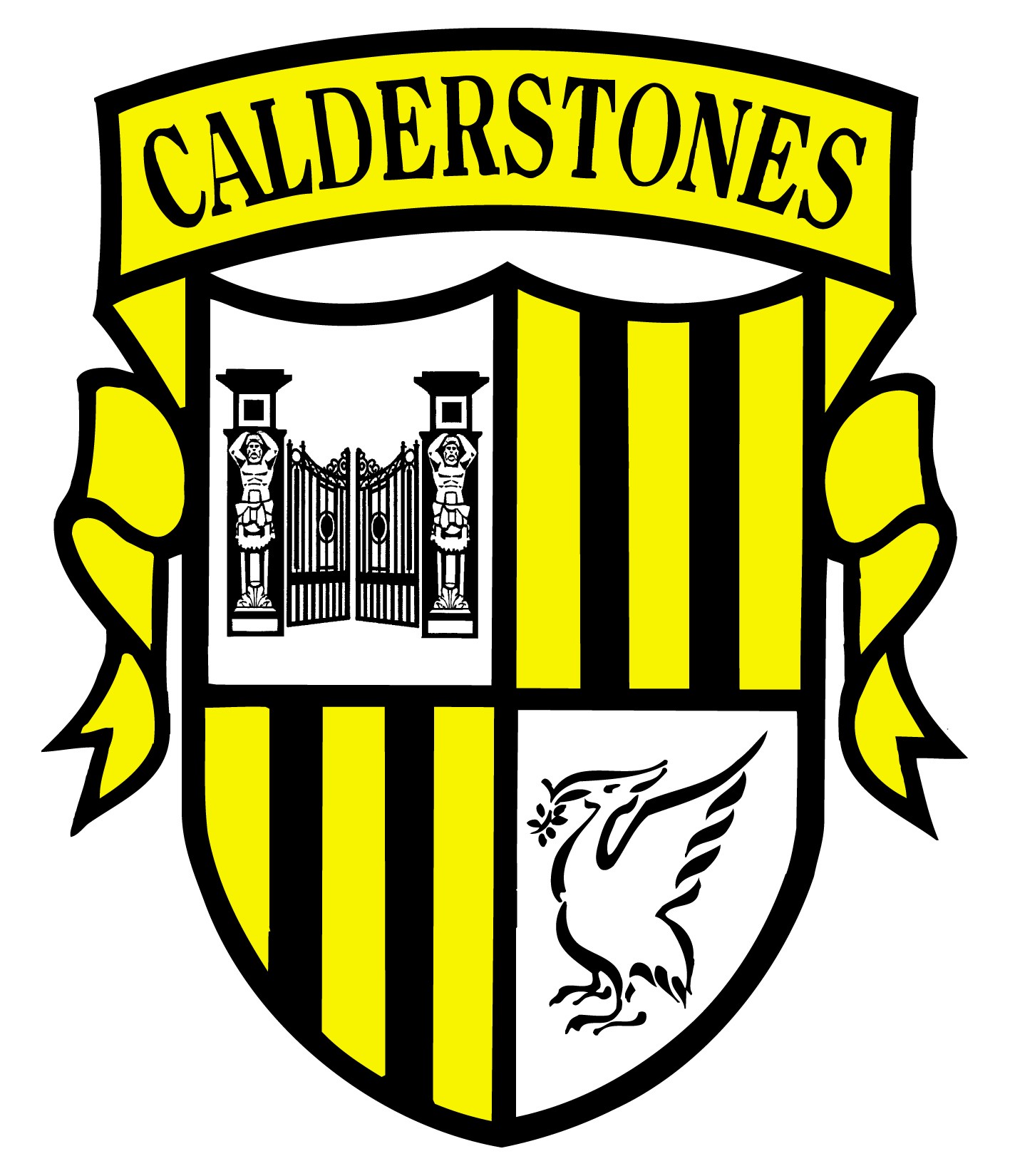 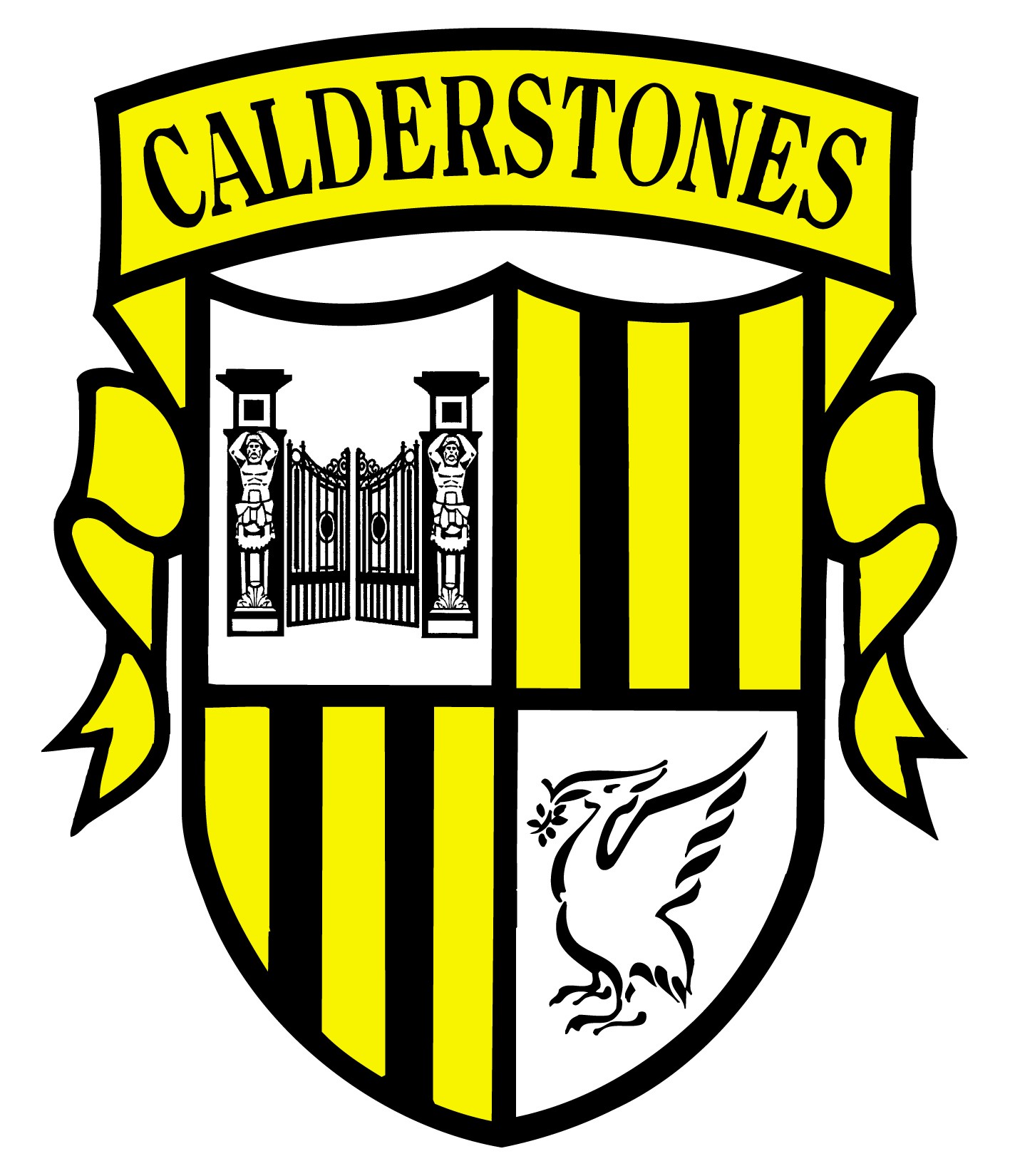 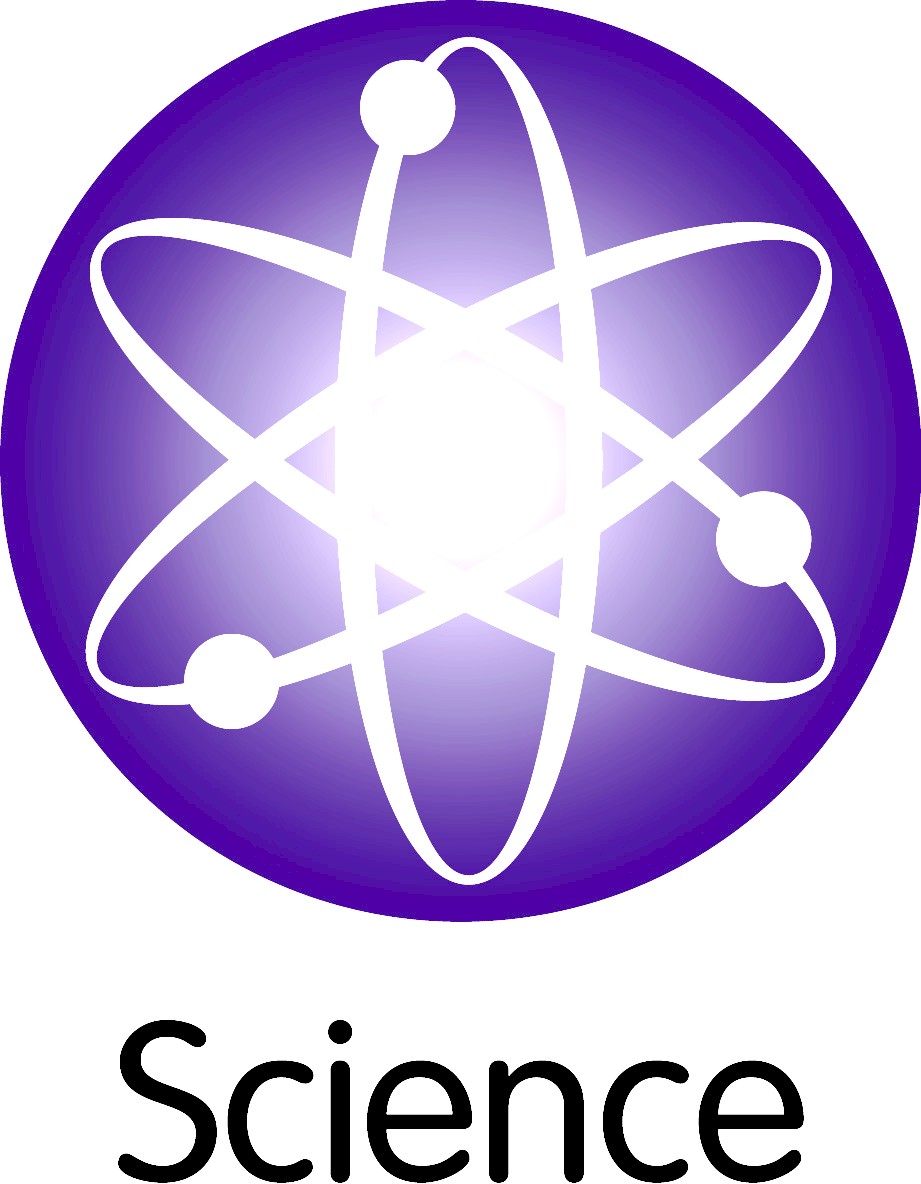 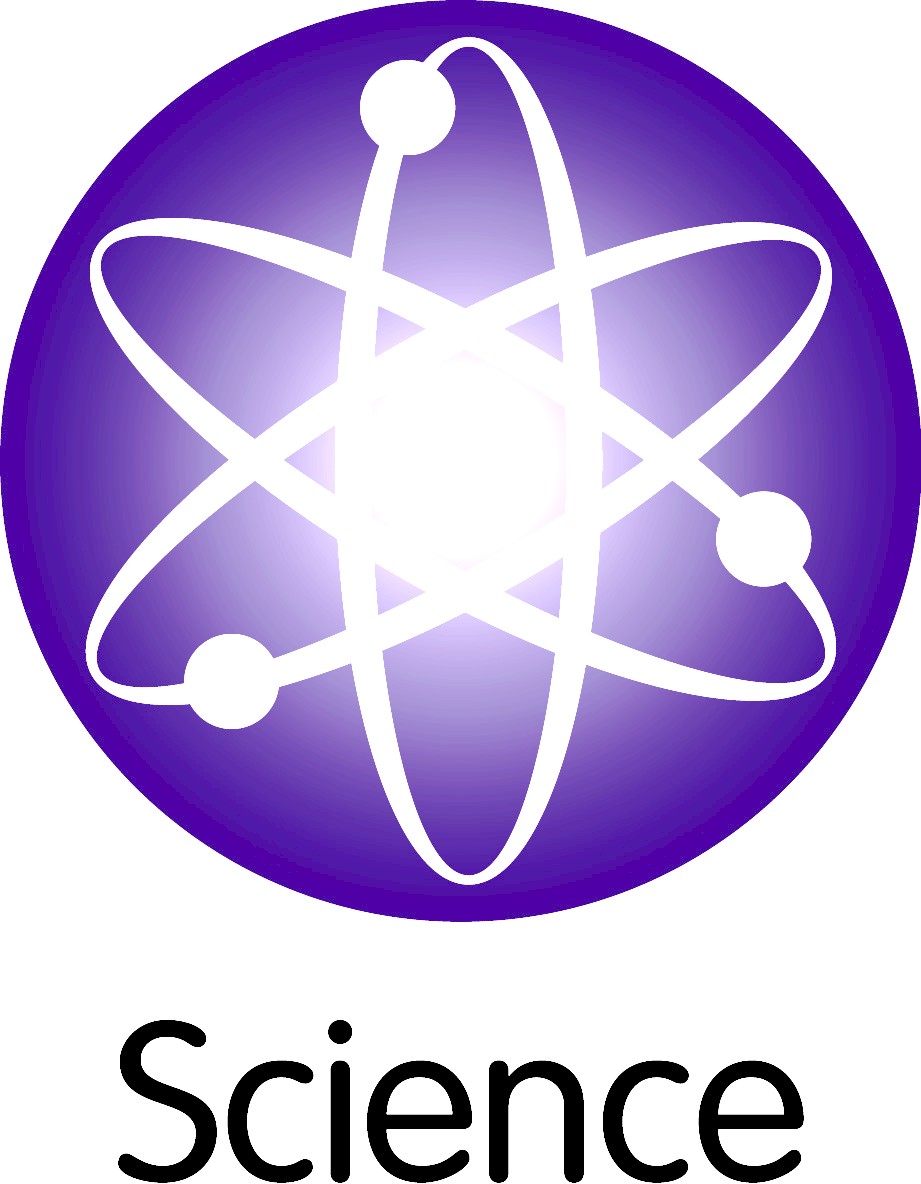 Staffing:At present there are twenty-two members of staff (some full and some part-time) delivering Science at Calderstones. Technical support is provided by four term-time technicians. The Department works as a team and the sharing of resources and ideas is the norm.There are a number of TLRA holders within the Science Department who provide support for the current Director of Science.Facilities:There are fifteen laboratories within the school and each is extremely well equipped and has access to a preparatory room. All of the laboratories are housed in a separate Science Wing that includes secretarial support, pupil toilets, offices and a staff room. There are interactive whiteboards in each laboratory, access to a large amount of science software and a VLE is used across the school. There is also an ICT suite which Science has the use of for the majority of the week. The Science Department benefits from the legacy of years of Science Specialist funding and as such facilities and resources have always been high quality.Curriculum:At Key Stage 3, Year 7 and 8 pupils have three lessons of Science a week which are delivered as Physics, Chemistry and Biology. Year 9 pupils have two lessons per week of Physics, Chemistry and Biology.At Key Stage 4 pupils will be directed into Learning Pathways. Science offers the three separate Sciences plus the new Combined Sciences (Trilogy) qualification. Just as with KS3, the individual subject identities are maintained and the aim, when possible, is to have pupils taught by a subject specialist.Physics, Chemistry and Biology are very popular options at Key Stage 5. Typically there are two sets in each subject in Year 12 and at present there are almost 150 students in 6th form taking at least one of the Science A-level qualifications.